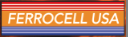       Setup and Instructions for Red/Green/White            5mm LEDs Light Ring Demonstrator> Plug power supply barrel plug into jack on controller.> Plug 4-pin connectors together (align arrows).> Plug power supply into an AC outlet.> Turn off any lights and darken the room.> Provide a black background under the Ferrocell for     increased contrast and brightness.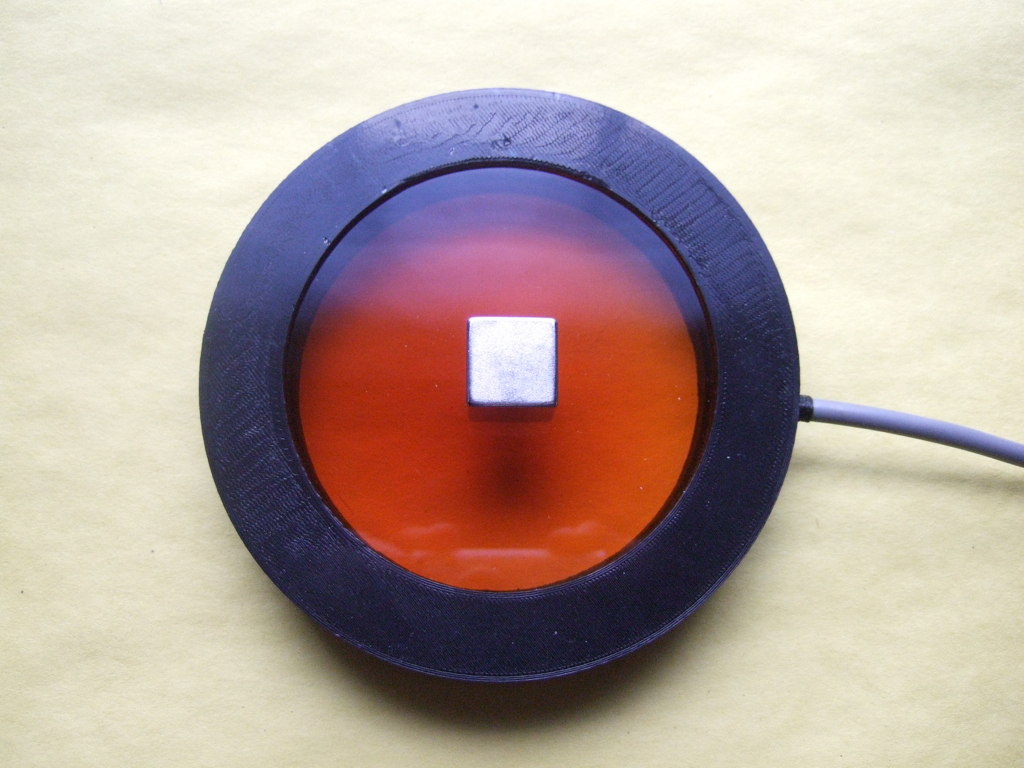 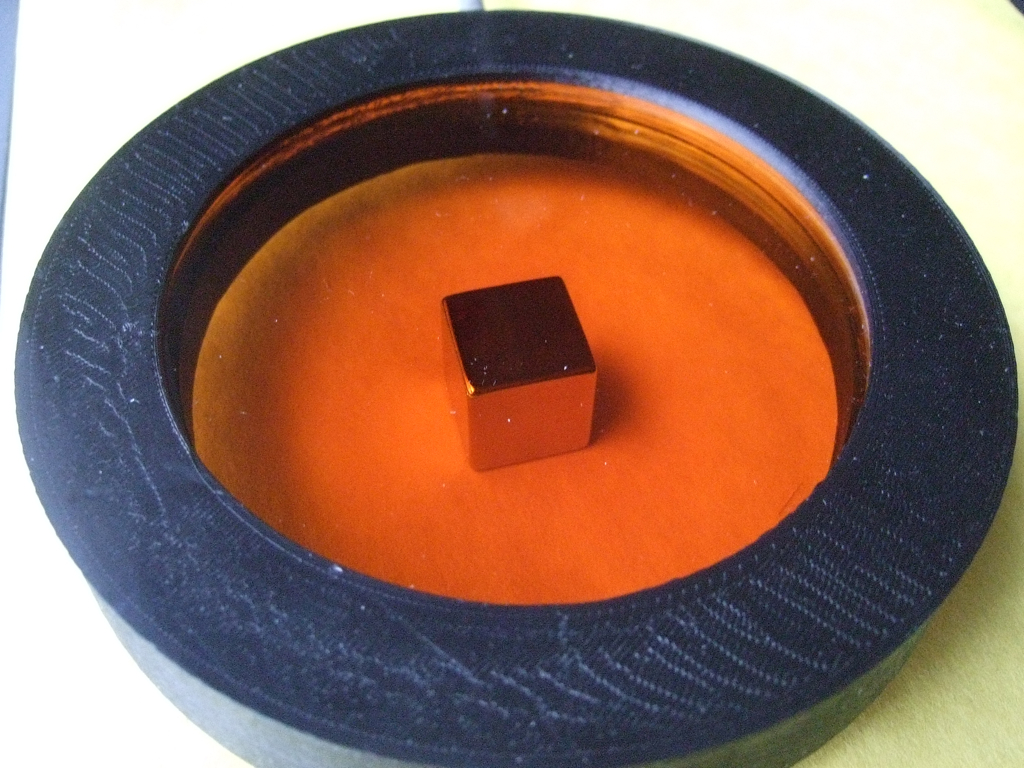 Flip, turn and move magnet. See how the field changes in proportion to the magnetic field alignment. Wait a 10-30 seconds for image to manifest. Move magnets position often. Resting magnet in one position for long periods of time may burn the inside surface of the glass, creating a blurred view in the affected area. Check the forum for more experiments and tips: http://ferrocell.freeforums.net/……………………………………………………………………………………………………………………………...                       > Caution: Very strong magnets! Use care -avoid ferrous metal surfaces. May shatter.> Do not place magnets of opposite polarity on both sides of Ferrocell at the same time or damage to the seal may occur.> Do not leave magnet in one position on Ferrocell glass for extended periods of time or nanoparticles will ‘burn’ an image into the glass and will take a few days to dissipate.> Clean glass surfaces with glass cleaner and lint free towel or lens paper to remove smudges or fingerprints.> Your Ferrocell has a two (2) year replacement (or repair) warranty. You only need to pay shipping back to us if cell becomes defective.  > Any questions, please contact info@ferrocell.us for help.